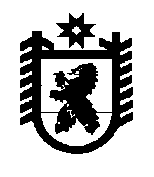 Российская ФедерацияРеспублика КарелияАДМИНИСТРАЦИЯБеломорского муниципального округаПОСТАНОВЛЕНИЕот 12 февраля 2024 г. № 118г. БеломорскО комиссии по делам несовершеннолетних и защите их прав Беломорского муниципального округа Республики КарелияВ соответствии с Федеральным законом от 24 июня 1999 года № 120-ФЗ                        «Об основах системы профилактики безнадзорности и правонарушений несовершеннолетних», Законом Республики Карелия от 16 июля 2009 года № 1323 – ЗРК «Об организации деятельности комиссий по делам несовершеннолетних и защите их прав», администрация Беломорского муниципального округа постановляет:    Образовать комиссию по делам несовершеннолетних и защите их прав Беломорского муниципального округа Республики Карелия и утвердить ее состав, согласно приложению 1 к настоящему постановлению.Утвердить Положение о комиссии по делам несовершеннолетних и защите их прав Беломорского муниципального округа Республики Карелия, согласно приложению 2 к настоящему постановлению.Настоящее постановление подлежит официальному опубликованию в газете «Беломорская трибуна».Глава Беломорского муниципального округа                                                  И.В. ФилипповаПриложение 2к постановлению администрации Беломорского муниципального округа                                                                                                                                      от 12 февраля 2024 года  № 118ПОЛОЖЕНИЕО КОМИССИИ ПО ДЕЛАМ НЕСОВЕРШЕННОЛЕТНИХ И ЗАЩИТЕ ИХ ПРАВБЕЛОМОРСКОГО МУНИЦИПАЛЬНОГО ОКРУГАРЕСПУБЛИКИ КАРЕЛИЯ1.	Комиссия по делам несовершеннолетних и защите их прав Беломорского муниципального округа (далее - комиссия) является постоянно действующим коллегиальным органом системы профилактики безнадзорности и правонарушений несовершеннолетних (далее - система профилактики), созданным в целях координации деятельности органов и учреждений системы профилактики по предупреждению безнадзорности, беспризорности, правонарушений и антиобщественных действий несовершеннолетних, выявлению и устранению причин и условий, способствующих этому, обеспечению защиты прав и законных интересов несовершеннолетних, социально-педагогической реабилитации несовершеннолетних, находящихся в социально опасном положении, выявлению и пресечению случаев вовлечения несовершеннолетних в совершение преступлений, других противоправных и (или) антиобщественных действий, а также случаев склонения их к суицидальным действиям.2.	Комиссия по делам несовершеннолетних и защите их прав Беломорского муниципального округа (далее - Комиссия) осуществляет свою деятельность в соответствии с Федеральным законом от 24.06.1999 N 120-ФЗ "Об основах системы профилактики безнадзорности и правонарушений несовершеннолетних", Законом Республики Карелия от 16.07.2009 N 1323-ЗРК "Об организации деятельности комиссий по делам несовершеннолетних и защите их прав".Комиссия в своей деятельности руководствуется Конституцией Российской Федерации, международными договорами Российской Федерации и ратифицированными ею международными соглашениями в сфере защиты прав детей, федеральными конституционными законами, федеральными законами, указами и распоряжениями Президента Российской Федерации, постановлениями и распоряжениями Правительства Российской Федерации, Конституцией Республики Карелия и законами Республики Карелия, указами и распоряжениями Главы Республики Карелия, постановлениями и распоряжениями Правительства Республики Карелия, а также настоящим Положением.3.	Деятельность Комиссии основывается на принципах законности, демократизма, поддержки семьи с несовершеннолетними детьми и взаимодействия с ней, гуманного обращения с несовершеннолетними, индивидуального подхода к несовершеннолетним с соблюдением конфиденциальности полученной информации, государственной поддержки деятельности органов местного самоуправления и общественных объединений по профилактике безнадзорности и правонарушений несовершеннолетних, обеспечения ответственности должностных лиц и граждан за нарушение прав и законных интересов несовершеннолетних.4.	Задачами Комиссии являются:4.1.	предупреждение безнадзорности, беспризорности, правонарушений и антиобщественных действий несовершеннолетних, выявление и устранение причин и условий, способствующих этому;4.2.	обеспечение защиты прав и законных интересов несовершеннолетних;4.3.	социально-педагогическая реабилитация несовершеннолетних, находящихся в социально опасном положении, в том числе, связанном с немедицинским потреблением наркотических средств и психотропных веществ;4.4.	выявление и пресечение случаев вовлечения несовершеннолетних в совершение преступлений, других противоправных и (или) антиобщественных действий, а также случаев склонения их к суицидальным действиям.5.	Комиссия в пределах своей компетенции:5.3.	дает при наличии согласия родителей (законных представителей) несовершеннолетнего обучающегося и органа местного самоуправления, осуществляющего управление в сфере образования, согласие на оставление несовершеннолетним, достигшим возраста 15 лет, общеобразовательной организации до получения основного общего образования. Принимают совместно с родителями (законными представителями) несовершеннолетнего, достигшего возраста 15 лет и оставившего общеобразовательную организацию до получения основного общего образования, и органом местного самоуправления, осуществляющим управление в сфере образования, не позднее чем в месячный срок меры по продолжению освоения несовершеннолетним образовательной программы основного общего образования в иной форме обучения и с согласия несовершеннолетнего, его родителей (законных представителей) по трудоустройству такого несовершеннолетнего;5.5.   применяет меры воздействия в отношении несовершеннолетних, их родителей (законных представителей) в случаях и порядке, которые предусмотрены законодательством Российской Федерации и законодательством Республики Карелия;5.6.	принимает постановления на основании заключения психолого-медико-педагогической комиссии о направлении несовершеннолетних в возрасте от 8 до 18 лет, нуждающихся в специальном педагогическом подходе, в специальные учебно-воспитательные учреждения открытого типа с согласия родителей (законных представителей), а также самих несовершеннолетних в случае достижения ими возраста 14 лет;5.7.	принимает постановления об отчислении несовершеннолетних из специальных учебно-воспитательных учреждений открытого типа;5.8.	подготавливает и направляет в органы государственной власти Республики Карелия и органы местного самоуправления отчеты о работе по профилактике безнадзорности и правонарушений несовершеннолетних на территории Беломорского муниципального округа;5.9.	рассматривает информацию (материалы) о фактах совершения несовершеннолетними, не подлежащими уголовной ответственности в связи с недостижением возраста наступления уголовной ответственности, общественно опасных деяний и принимают решения о применении к ним мер воздействия или о ходатайстве перед судом об их помещении в специальные учебно-воспитательные учреждения закрытого типа, а также ходатайства, просьбы, жалобы и другие обращения несовершеннолетних или их родителей (законных представителей), относящиеся к установленной сфере деятельности комиссий;5.10.	рассматривает дела об административных правонарушениях, совершенных несовершеннолетними, их родителями (законными представителями) либо иными лицами, отнесенных Кодексом Российской Федерации об административных правонарушениях и Законом Республики Карелия от 15 мая 2008 года N 1191-ЗРК "Об административных правонарушениях" к компетенции комиссий;5.11.	обращается в суд по вопросам возмещения вреда, причиненного здоровью несовершеннолетнего, его имуществу, и (или) морального вреда в порядке, установленном законодательством Российской Федерации;5.12.	принимает постановления о согласовании представлений администраций специальных учебно-воспитательных учреждений закрытого типа в суд по месту нахождения указанных учреждений по вопросам:а)	продления срока пребывания несовершеннолетнего в специальном учебно-воспитательном учреждении закрытого типа;б)	прекращения пребывания несовершеннолетнего в специальном учебно-воспитательном учреждении закрытого типа до истечения установленного судом срока;в)	перевода несовершеннолетнего в другое специальное учебно-воспитательное учреждение закрытого типа;г)	восстановления срока пребывания несовершеннолетнего в специальном учебно-воспитательном учреждении закрытого типа;5.13.	дает совместно с Государственной инспекцией труда в Республике Карелия согласие на расторжение трудового договора с работниками в возрасте до 18 лет по инициативе работодателя (за исключением случаев ликвидации организации или прекращения деятельности индивидуального предпринимателя);5.14.	участвует в разработке проектов нормативных правовых актов по вопросам защиты прав и законных интересов несовершеннолетних;5.15.	взаимодействует с Уполномоченным по правам ребенка в Республике Карелия по вопросам профилактики безнадзорности и правонарушений несовершеннолетних и защиты их прав;5.16.	осуществляет иные полномочия, установленные законодательством Российской Федерации и законодательством Республики Карелия. 6.	Комиссия в пределах своей компетенции имеет право: 6.1. запрашивать в установленном порядке от органов и учреждений системы профилактики, должностных лиц, организаций информацию, необходимую для осуществления деятельности Комиссии;6.2.	приглашать на заседания представителей органов и учреждений системы профилактики;6.3.	создавать временные рабочие группы;6.4.	принимать участие в работе по ресоциализации несовершеннолетних осужденных, содержащихся в воспитательных колониях, дислоцируемых в других субъектах Российской Федерации, и в установленном порядке посещать указанные исправительные учреждения;6.5.	представлять в установленном порядке соответствующим субъектам системы профилактики предложения о совершенствовании работы по предупреждению безнадзорности, беспризорности, правонарушений и антиобщественных действий несовершеннолетних;6.6.	проводить семинары, совещания, круглые столы по вопросам профилактики безнадзорности и правонарушений несовершеннолетних, защиты их прав для представителей органов и учреждений системы профилактики.6.7.	вести прием несовершеннолетних, их родителей или иных законных представителей, других лиц.7.	В состав Комиссии входят председатель Комиссии, заместитель (заместители) председателя Комиссии, ответственный секретарь Комиссии и члены Комиссии. Состав Комиссии утверждается Администрацией Беломорского муниципального округа.Членами Комиссии могут быть руководители (их заместители) органов и учреждений системы профилактики, представители иных государственных (муниципальных) органов и учреждений, представители общественных объединений, религиозных конфессий, граждане, имеющие опыт работы с несовершеннолетними, а также другие заинтересованные лица.Председателем, заместителем председателя, ответственным секретарем и членом Комиссии может быть гражданин Российской Федерации, достигший возраста 21 года.8.	Председатель Комиссии осуществляет непосредственное руководство деятельностью комиссии,полномочия члена Комиссии, предусмотренные подпунктами 1-6 пункта 11:8.1.	председательствует на заседании Комиссии и организует ее работу:8.2.	имеет право решающего голоса при голосовании на заседании Комиссии;8.3.	представляет Комиссию в государственных органах, органах местного самоуправления в Республике Карелия и иных организациях;8.4.	утверждает повестку заседания Комиссии;8.5.	назначает дату заседания Комиссии;8.6.	дает заместителю председателя Комиссии, ответственному секретарю Комиссии, членам Комиссии обязательные к исполнению поручения по вопросам, отнесенным к компетенции Комиссии;8.7.	представляет уполномоченным органам (должностным лицам) предложения по формированию персонального состава Комиссии;8.8.	осуществляет контроль за исполнением плана работы Комиссии, подписывает постановления Комиссии;8.9.	обеспечивает представление установленной отчетности о работе по профилактике безнадзорности и правонарушений несовершеннолетних в порядке, установленном законодательством Российской Федерации и законодательством Республики Карелия.9.	Заместитель председателя Комиссии осуществляет полномочия члена Комиссии, а также:9.1.	выполняет поручения председателя Комиссии;9.2.	исполняет обязанности председателя Комиссии в его отсутствие;9.3.	обеспечивает контроль за исполнением постановлений Комиссии;9.4.	обеспечивает контроль за своевременной подготовкой материалов для рассмотрения на заседании Комиссии.10.	Ответственный секретарь Комиссии осуществляет полномочия члена Комиссии, а также:10.1.	осуществляет подготовку материалов для рассмотрения на заседании Комиссии;10.2.	выполняет поручения председателя и заместителя председателя Комиссии;10.3.	оповещает членов Комиссии и лиц, участвующих в заседании Комиссии, о времени и месте заседания, проверяет их явку, знакомит с материалами по вопросам, вынесенным на рассмотрение Комиссии;10.4.	осуществляет подготовку и оформление проектов постановлений, принимаемых Комиссией по результатам рассмотрения соответствующего вопроса на заседании;10.5.	обеспечивает вручение копий постановлений Комиссии.11.	Члены Комиссии обладают равными правами при рассмотрении и обсуждении вопросов, отнесенных к компетенции Комиссии, и осуществляют следующие функции:11.1.	участвуют в заседании Комиссии и его подготовке;11.2.	предварительно (до заседания Комиссии) знакомятся с материалами по вопросам, выносимым на ее рассмотрение;11.3.	вносят предложения об отложении рассмотрения вопроса и о запросе дополнительных материалов по нему;11.4.	вносят предложения по совершенствованию работы по профилактике безнадзорности и правонарушений несовершеннолетних, защите их прав и законных интересов, выявлению и устранению причин и условий, способствующих безнадзорности и правонарушениям несовершеннолетних;11.5.	участвуют в обсуждении постановлений, принимаемых Комиссией по рассматриваемым вопросам, и голосуют при их принятии;11.6.	посещают организации, обеспечивающие реализацию несовершеннолетними их прав на образование, труд, отдых, охрану здоровья и медицинскую помощь, жилище и иных прав, в целях проверки поступивших в Комиссию сообщений о нарушении прав и законных интересов несовершеннолетних, наличии угрозы в отношении их жизни и здоровья, ставших известными случаях применения насилия и других форм жестокого обращения с несовершеннолетними, а также в целях выявления причин и условий, способствовавших нарушению прав и законных интересов несовершеннолетних, их безнадзорности и совершению правонарушений;11.7.	выполняют поручения председателя Комиссии;11.8.	информируют председателя Комиссии о своем участии в заседании или причинах отсутствия на заседании.12.	Полномочия председателя, заместителя председателя, ответственного секретаря, члена Комиссии прекращаются при наличии следующих оснований:12.1.	подача письменного заявления о прекращении полномочий председателя Комиссии (заместителя председателя, ответственного секретаря или члена Комиссии) уполномоченным органам (должностным лицам);12.2.	признание председателя Комиссии (заместителя председателя, ответственного секретаря или члена Комиссии) решением суда, вступившим в законную силу, недееспособным, ограниченно дееспособным и безвестно отсутствующим или умершим;12.3.	прекращение полномочий Комиссии;12.4.	увольнение председателя Комиссии (заместителя председателя, ответственного секретаря или члена Комиссии) с занимаемой должности в органе или учреждении системы профилактики, ином государственном органе, органе местного самоуправления в Республике Карелия или общественном объединении, от которого указанное лицо было включено (делегировано) в состав Комиссии;12.5.	отзыв (замена) председателя Комиссии (заместителя председателя, ответственного секретаря или члена Комиссии) по решению руководителя органа или учреждения системы профилактики, иного государственного органа, органа местного самоуправления в Республике Карелия или общественного объединения, от которого указанное лицо было включено (делегировано) в ее состав;12.6. систематическое неисполнение или ненадлежащее исполнение председателем Комиссии (заместителем председателя, ответственным секретарем или членом Комиссии) своих полномочий;13.	При прекращении полномочий председатель Комиссии (заместитель председателя, ответственный секретарь или член Комиссии) исключаются из ее состава, за исключением прекращения полномочий в соответствии с подпунктами 2 (в части признания лица, входящего в состав Комиссии, решением суда, вступившим в законную силу, умершим). 14. Председатель Комиссии несет персональную ответственность за организацию работы Комиссии и представление отчетности о состоянии профилактики безнадзорности и правонарушений несовершеннолетних в соответствии с законодательством Российской Федерации и законодательством Республики Карелия.15.	Заседания Комиссии проводятся в соответствии с планом работы не реже двух раз в месяц, а также по мере необходимости. План работы Комиссии на год утверждается председателем Комиссии.16. Предложения в проект плана работы Комиссии вносятся в Комиссию ее членами в письменной форме в сроки, определенные председателем Комиссии или постановлением Комиссии.17.	Предложения по рассмотрению вопросов на заседании Комиссии должны содержать:17.1.	наименование вопроса и краткое обоснование необходимости его рассмотрения на заседании Комиссии;17.2.	информацию об органе (организации, учреждении), и (или) должностном лице, и (или) члене Комиссии, ответственных за подготовку вопроса;17.3.	перечень соисполнителей (при их наличии);17.4.	срок рассмотрения на заседании Комиссии.18.	Предложения в проект плана работы Комиссии могут направляться членам Комиссии для их предварительного согласования.19.	Проект плана работы Комиссии формируется на основе предложений, поступивших в Комиссию, по согласованию с председателем Комиссии выносится для обсуждения и утверждения на заседании в конце года, предшествующего году реализации плана работы Комиссии.20.	Изменения в план работы Комиссии вносятся на заседании Комиссии на основании предложений лиц, входящих в ее состав.21.	Члены Комиссии, должностные лица органов и учреждений системы профилактики, а также иных территориальных органов федеральных органов исполнительной власти, органов исполнительной власти Республики Карелия, органов местного самоуправления в Республике Карелия и организаций, которым во исполнение плана работы Комиссии поручена подготовка соответствующих информационных материалов для рассмотрения на заседаниях Комиссии, несут персональную ответственность за качество и своевременность их представления.22.	Информационные материалы по вопросам, включенным в повестку заседания Комиссии, представляются в Комиссию органами (организациями, учреждениями), должностными лицами, членами Комиссии, ответственными за их подготовку, в соответствии с планом работы Комиссии не позднее чем за 10 дней до дня проведения заседания и включают в себя:22.1.	справочно-аналитическую информацию по вопросу, вынесенному на рассмотрение;22.2.	предложения в проект постановления Комиссии по рассматриваемому вопросу;22.3.	особые мнения по представленному проекту постановления Комиссии, если таковые имеются;22.4.	материалы согласования проекта постановления Комиссии с заинтересованными органами и учреждениями системы профилактики, иными государственными органами и органами местного самоуправления;22.5.	иные сведения, необходимые для рассмотрения вопроса.23.	В случае непредставления материалов в установленный настоящим Положением срок или их представления с нарушением требований к данным материалам вопрос может быть снят с рассмотрения либо перенесен для рассмотрения на другое заседание в соответствии с решением председателя Комиссии.24.	Повестка заседания, проекты постановлений по вопросам, включенным в повестку заседания, и соответствующие материалы по данным вопросам направляются членам Комиссии не позднее чем за 3 рабочих дня до дня проведения заседания.25.	Члены Комиссии и иные участники заседания, которым направлены повестка заседания, проект постановления и иные материалы, при наличии замечаний и предложений представляют их в Комиссию до начала проведения заседания.26.	О дате, времени, месте и повестке заседания Комиссии извещается прокурор.27.	Заседание Комиссии считается правомочным, если на нем присутствует не менее половины ее членов. Члены Комиссии участвуют в ее заседаниях без права замены.28.	На заседании Комиссии председательствует ее председатель либо заместитель председателя Комиссии.29.	Решения Комиссии принимаются большинством голосов присутствующих на заседании членов Комиссии.30.	При голосовании член Комиссии имеет один голос и голосует лично. Член Комиссии вправе на заседании Комиссии довести до сведения членов Комиссии свое особое мнение по вопросу, вынесенному на голосование. Особое мнение, изложенное в письменной форме, прилагается к протоколу заседания Комиссии.31.	Результаты голосования, оглашенные председателем Комиссии, вносятся в протокол заседания Комиссии.32.	В протоколе заседания Комиссии указываются:32.1.	наименование Комиссии;32.2. дата, время и место проведения заседания;32.3. сведения о присутствующих и отсутствующих членах Комиссии, иных лицах, присутствующих на заседании;32.4. повестка дня;32.5.	отметка о способе документирования заседания Комиссии (стенографирование, видеоконференция, запись на диктофон и др.);32.6.	наименование вопросов, рассмотренных на заседании Комиссии, и ход их обсуждения;32.7. результаты голосования по вопросам, обсуждаемым на заседании Комиссии;32.8. решение, принятое по рассматриваемому вопросу.33.	К протоколу заседания Комиссии прилагаются материалы докладов по вопросам, рассмотренным на заседании Комиссии, справочно-аналитическая и иная информация (при наличии).34.	Протокол заседания Комиссии подписывается председательствующим на заседании Комиссии и секретарем заседания Комиссии.35.	Комиссия принимает решения, оформляемые в форме постановлений, в которых указываются:35.1.	наименование Комиссии;35.2.	дата проведения заседания;35.3.	время и место проведения заседания;35.4.	сведения о присутствующих и отсутствующих членах Комиссии;35.5. сведения об иных лицах, присутствующих на заседании;35.6. вопрос повестки дня, по которому вынесено постановление;35.7.	содержание рассматриваемого вопроса;35.8.	выявленные по рассматриваемому вопросу нарушения прав и законных интересов несовершеннолетних (при их наличии);35.9.	сведения о выявленных причинах и условиях, способствующих безнадзорности, беспризорности, правонарушениям и антиобщественным действиям несовершеннолетних (при их наличии);35.10.	решение, принятое по рассматриваемому вопросу;35.11.	меры, направленные на устранение причин и условий, способствующих безнадзорности, беспризорности, правонарушениям и антиобщественным действиям несовершеннолетних, которые должны предпринять соответствующие органы или учреждения системы профилактики;35.12.	сроки, в течение которых должны быть приняты меры, направленные на устранение причин и условий, способствующих безнадзорности, беспризорности, правонарушениям и антиобщественным действиям несовершеннолетних.36.	Постановления Комиссии направляются членам Комиссии, в органы и учреждения системы профилактики и иным заинтересованным лицам, и организациям.37.	Постановления Комиссии обязательны для исполнения органами и учреждениями системы профилактики.38. Органы и учреждения системы профилактики обязаны сообщить Комиссии о мерах, принятых по исполнению ее постановления, в указанный в нем срок.39. Постановление Комиссии может быть обжаловано в порядке, установленном законодательством Российской Федерации.5.1. осуществляет подготовку совместно с определенными законодательством Российской Федерации органами или учреждениями представляемых в суд материалов по вопросам, связанным с содержанием несовершеннолетних в специальных учебно-воспитательных учреждениях закрытого типа, а также по иным вопросам, предусмотренным законодательством Российской Федерации;5.2. рассматривает вопросы, связанные с отчислением несовершеннолетних обучающихся из организаций, осуществляющих образовательную деятельность, в случаях, предусмотренных Федеральным законом от 29 декабря 2012 года N 273-ФЗ "Об образовании в Российской Федерации", и иные вопросы, связанные с их обучением;5.4.  обеспечивает оказание помощи в бытовом устройстве несовершеннолетних, освобожденных из учреждений уголовно-исполнительной системы либо вернувшихся из специальных учебно-воспитательных учреждений, содействие в определении форм устройства других несовершеннолетних, нуждающихся в помощи государства, оказание помощи по трудоустройству несовершеннолетних (с их согласия), а также осуществление иных функций по социальной реабилитации несовершеннолетних, которые предусмотрены законодательством Российской Федерации и законодательством Республики Карелия;а)   с проведением индивидуальной профилактической работы принимает решение в отношении несовершеннолетних, согласно Федерального закона от 24 июня 1999 года              N 120-ФЗ "Об основах системы профилактики безнадзорности и правонарушений несовершеннолетних", родителей или иных законных представителей несовершеннолетних в случаях совершения ими в присутствии несовершеннолетнего противоправных и (или) антиобщественных действий, оказывающих отрицательное влияние на поведение несовершеннолетнего, о проведении разъяснительной работы по вопросу о недопустимости совершения действий, ставших основанием для применения меры воздействия, и правовых последствиях их совершения;